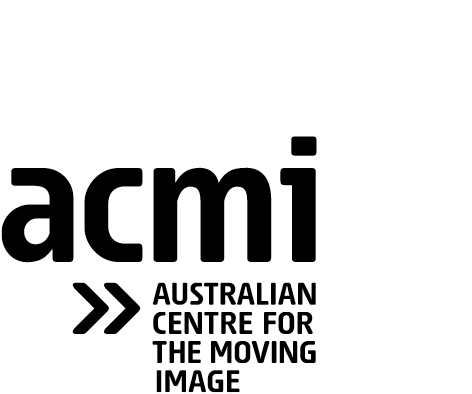 Street ArtStreet art inspires, questions and challenges our experience of the street as a public space. Street artists choose walls, bridges and alleyways as their canvas, to communicate directly with their audience. Opinions are often blurred between whether it is art or vandalism, or is it a case of ‘beauty is in the eye of the beholder’?Ghost Patrol and Misohttps://www.acmi.net.au/education/learning-resources/street-art/#ghost-miso What makes graffiti ‘street art’? Is it who the artist is? Is it a question of it being illegal or legal? Or is street art a case of ‘beauty in the eye of the beholder’?Is there a difference between graffiti and vandalism? Where and when is the line drawn?Lachlan MacDowall on Banksy's Little Diverhttps://www.acmi.net.au/education/learning-resources/street-art/#banksy Do we as a community have a responsibility to preserve and conserve street art?What are the difficulties in preserving art that is temporary in nature?Miss Riz on the Arnold Lane Muralhttps://www.acmi.net.au/education/learning-resources/street-art/#miss-riz Is there a difference between public art and art in public places?Given that most pieces are site-specific, what are street artists trying to say about place?Lachlan MacDowall and David Jolly on Richmond Abattoirshttps://www.acmi.net.au/education/learning-resources/street-art/#richmond-abattoirs Why would graffiti artists create their own ‘gallery’ in abandoned buildings?How does street art differ from art in a gallery? Compile a list of descriptive words.Hannah Mathews and Gabrielle de Vietri on Keith Haringhttps://www.acmi.net.au/education/learning-resources/street-art/#keith-haring Why would an artist choose to work on the street and not in a gallery?What are some of the issues that arise when considering the preservation of street art? Can you find arguments for and against the conservation of street art?Reko Rennie and Julia Fox on the 3CR muralhttps://www.acmi.net.au/education/learning-resources/street-art/#3cr What important roles do audience and intention play in the design and creation of street art in community spaces?How can street art give a voice to minority groups in the community?Reko Rennie on the Preston Muralhttps://www.acmi.net.au/education/learning-resources/street-art/#preston-mural How has history and time been immortalised in the preston mural?What is the relationship between the mural and its environment/location? ExploreWhat different styles of street art exist? Research as many as you can.Choose some examples of Melbourne street art and identify the social issues addressed.CreateCompose a series of clips that explore the political and social messages communicated by street artists in your local area. Use a range of interesting shots, angles and movements to capture the work. Experiment with timelapse techniques to show a particular piece of street art as a permanent or temporary fixture in its environment. Use what you have learned to create a film, animation or videogame for ACMI’s Screen It competition! For more information go to acmi.net.au/screenit 